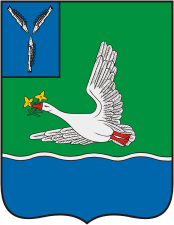 КОНТРОЛЬНО-СЧЕТНАЯ КОМИССИЯМАРКСОВСКОГО МУНИЦИПАЛЬНОГО РАЙОНАСАРАТОВСКОЙ ОБЛАСТИ413090, Саратовская обл., г. Маркс, пр. Ленина, д. 18,тел.: (84567) 5-53-87, 5-16-69, факс: (84567) 5-11-72, e-mail: ksk-mmr@mail.ruот 18 июня 2019  года  № 129                                                        Председателю Собрания                                                                                                       Марксовского муниципального района                                                                                                       Н.А.КосаревуОтчетвнешней проверки годового отчета об исполнении бюджета за 2018 год                         «Комитета образования администрации Марксовского         муниципального района».            В соответствии с Положением о Контрольно-счетной комиссии Марксовского муниципального района от 20.12.2012 г., руководствуясь Уставом Марксовского муниципального района, на основании плана работы  Контрольно – счетной комиссии Марксовского муниципального района на 2019 год, п.5.2. «Положения о бюджетном процессе в Марксовском муниципальном районе, на основании распоряжения № 12-р от 18.03.2019г. председателем контрольно-счетной комиссии ММР Михеевой Т.Н., аудитором Контрольно – счетной комиссии ММР Кадырбаевой В.И. проведена внешняя проверка годового отчета об исполнении бюджета за 2018 год «Комитета образования администрации Марксовского муниципального района».             Проверкой установлено:            Комитет образования администрации Марксовского муниципального района (далее – Комитет образования) является структурным подразделением администрации Марксовского муниципального района Саратовской области, осуществляющим  управление в сфере образования.            Полное наименование учреждения – Комитет образования администрации Марксовского муниципального района Саратовской области.            Сокращенное наименование – Комитет образования АММР.            Организационно – правовая форма учреждения – муниципальное казенное учреждение.            Юридический адрес:            413090, Саратовская область, г. Маркс, ул. Коммунистическая, д.41.            Комитет образования является главным распорядителем средств районного бюджета Марксовского муниципального района, предусмотренных по отрасли «Образование», имеющим право распределять бюджетные ассигнования и лимиты бюджетных обязательств между подведомственными распорядителями и получателями бюджетных средств, подведомственных Комитету образования.             Комитет образования администрации Марксовского муниципального района Саратовской области в  пределах предоставленных ему  функций  и полномочий осуществляет  управление  деятельностью подведомственных ему  учреждений и организаций, осуществляет от имени  администрации Марксовского муниципального района  функции и  полномочия учредителя этих учреждений в  порядке  определенным Постановлением  администрации Марксовского муниципального района от 08.09.2011 года № 2254-н «О порядке осуществления  структурными  подразделениями администрации Марксовского муниципального  района функций и  полномочий  учредителя  муниципального  учреждения».            Комитет образования  создан для осуществления полномочий органов местного самоуправления Марксовского муниципального района в сфере образования, предусмотренных федеральным законом «Об общих принципах организации местного самоуправления в Российской Федерации», Приказа Министерства  финансов РФ от 28.12.2010 г. № 191-н «Об  утверждении Инструкции  о порядке  составления и  предоставления годовой, квартальной и месячной отчетности об исполнении бюджетов бюджетной  системы РФ», Законом РФ «Об образовании», иными нормативно-правовыми актами Российской Федерации, Саратовской области и Марксовского муниципального района, Уставом Марксовского муниципального района.            Комитет образования и подведомственные ему учреждения и  организации является структурным подразделением администрации Марксовского муниципального района, осуществляющим управление в сфере образования.               В своей деятельности Комитет образования осуществляет управление и контроль деятельности подведомственных муниципальных образовательных учреждений следующих типов:-дошкольные- 20;-общеобразовательные (начального общего, основного общего, среднего (полного) общего образования)-31;-учреждения дополнительного образования детей-1(центр внешкольной  работы);-центральный аппарат  комитета образования  - 1;- казенные учреждения  -3 (централизованная бухгалтерия, методический кабинет, отдел по вопросам материально- технического обеспечения).          Комитет образования в своей деятельности руководствуется Конституцией Российской Федерации, Конвенцией о правах ребенка, Федеральными конституционными законами, федеральными законами Российской Федерации, Указами Президента Российской Федерации, Уставом Марксовского муниципального района, нормативно-правовыми актами РФ, законами Саратовской области, настоящим Положением о Комитете образования администрации Марксовского муниципального района (приложение № 1 к постановлению администрации муниципального района от 11.01.2017 г. № 17), зарегистрированного  Межрайонной ИФНС России № 19 по Саратовской области  25 января 2017 г.           Комитет образования является главным  распорядителем бюджетных средств (ст. 158 Бюджетного кодекса РФ), составляет «Сведения для формирования лимитов бюджетных обязательств и кассового плана в части расходов бюджета муниципального района», имеет расчетный и другие счета в банке, лицевой счет в финансовом органе администрации Марксовского муниципального района, печать с изображением герба Марксовского муниципального района и своим полным наименованием, штампы, бланки.         Каждое подведомственное учреждение и организация Комитета образования имеет самостоятельный баланс, лицевые счета, круглую печать с изображением Государственного Герба Российской Федерации, штампы, бланки со своим наименованием.                     Комитет образования поставлен на учет в МРИ ФНС № 19 с присвоением ИНН 6443000552, КПП 644301001, ЕГРЮЛ 1026401773925, и зарегистрирован по адресу: 413090, Саратовская область, г. Маркс, ул. Коммунистическая, д.41.        Финансирование деятельности Комитета образования и подведомственных ему учреждений и организаций  осуществляется за счет  средств из бюджета, субсидии из бюджета на выполнение муниципального задания, субсидии из бюджета на иные цели.        Руководство Комитетом образования осуществляет председатель Комитета образования, назначаемый на должность главой Марксовского муниципального района  Саратовской области в соответствии с действующим законодательством.         В проверяемом периоде руководство деятельностью Комитета образования осуществлялось:- с 27.09.2017г. - распоряжение администрации Марксовского муниципального района  от 27.09.2017 года № 523-р/л  «О назначении Кузнецовой И.И.» на должность председателя комитета образования администрации Марксовского  муниципального района;- с 10.01.2018 г. - распоряжение администрации Марксовского муниципального района от 29.12.2017 года № 694-р/л «Об увольнении  Кузнецовой И.И.;   -  с 28.08.2018 г. – распоряжение администрации Марксовского муниципального района от 28.08.2018 года № 536-р/л «О назначении Птенцова О.В.» на должность председателя комитета образования администрации Марксовского муниципального района Саратовской области, работает по настоящее время.        Для осуществления финансово-экономических функций и обеспечения бухгалтерского обслуживания учреждений образования Марксовского района, Комитета образования администрации Марксовского муниципального района Саратовской области, структурных подразделений комитета образования создано Муниципальное учреждение «Централизованная бухгалтерия учреждений образования Марксовского района Саратовской области».        Предметом деятельности Учреждения является организация и ведение бухгалтерского и налогового учета и отчетности, обязательных и хозяйственных операций на основе натуральных измерителей в денежном выражении путем сплошного, непрерывного, документального и взаимосвязанного их отражения в бухгалтерских регистрах на основе договорных отношений с учреждениями образования и иное обслуживание в соответствии с действующим законодательством Российской Федерации.        Учреждение финансируется полностью из бюджета Марксовского муниципального района, действует на основании Устава утвержденного приказом №1151 по Комитету образования администрации ММР Саратовской области от 30декабря 2011года, зарегистрированного начальником Межрайонной инспекцией Федеральной налоговой службы №11 по Саратовской области  от 01марта 2012г.       Текущее руководство деятельностью Учреждения осуществляет директор  Маркина С.О. с 03.09.2013г. (выписка из приказа №683 от 03.09.2013г.);     -  на должность  главного бухгалтера Учреждения переведена с 01.01.2012 года  Варава Л.В.(выписка из приказа №171-к от 30.12.2011г.)       Согласно заключенным Договорам о ведении бухгалтерского учета от 30 декабря 2016 года  со всеми учреждениями и организациями  МУ «ЦБ УО Марксовского района» обязуется вести бухгалтерский и налоговый учет финансово-хозяйственной деятельности. Срок действия заключённых договоров с 01 января 2017 года до 31 декабря 2019 года.       Организационная структура главных распорядителей (распорядителей), получателей средств местного бюджета муниципального района включает в себя 4 получателя  бюджетных средств:-Комитет образования администрации ММР;-3-казенных учреждения;      Комитет образования администрации Марксовского муниципального района является учредителем для бюджетных образовательных учреждений:-31-общеобразовательные школы,-1-учреждение дополнительного образования,-20-дошкольных образовательных учреждений.      На конец отчетного периода в  комитете финансов открыты лицевые счета 56 получателям бюджетных средств: казенных учреждений-3, органов местного самоуправления-1, получателей субсидий- 52.       На основании разработанного Положения об учетной политике, утвержденной приказом № 73-п от 25.12.2017г. МУ «Централизованная бухгалтерия учреждений образования Марксовского района Саратовской области» бухгалтерский учет  в МУ «ЦБ УО Марксовского района» осуществляется  руководствуясь Законом Российской Федерации от 06 декабря 2011г. №402-ФЗ «О бухгалтерском учете» и Приказом Минфина России от 01.12.2010г. №157н «Об утверждении Единого плана счетов бухгалтерского учета для органов государственной власти,  органов местного самоуправления, органов управления государственными внебюджетными фондами, государственных академий наук, государственных учреждений и Инструкции по его применению», Приказом Минфина РФ от 06.12.2010г. №162н «Об утверждении Плана счетов бюджетного учета и Инструкции по его применению» (Зарегистрировано в Минюсте РФ 27.01.2011г. № 19593), бюджетным законодательством, приказами учреждений.                                   Проверкой установлено:Анализ отчета об исполнении бюджета субъектами бюджетной отчетности Комитета образования администрации Марксовского муниципального района  (свод)  за 2018год                                                                                                                                                                                                               Таблица № 1(руб.      В соответствии с действующим законодательством комитет образования уполномочен на составление консолидированной отчетности муниципального района.         Утвержденные бюджетные назначения на 2018 год по Комитету образования администрации Марксовского муниципального района составили 715 525 815,02 рублей, что соответствует приложению 2 к решению Собрания Марксовского муниципального района от 26.12.2018 года № 40/279. Исполнено плановых назначений за 2018 год в сумме 702 772 983,84 руб., что составляет  98,3%  к  уточненным бюджетным назначениям отчетного года.            Из областного бюджета были произведены расходы за счет субвенции:- на обеспечение образовательной деятельности муниципальных дошкольных образовательных организаций в сумме 82 806 600,00руб.,  исполнение – 100%;-на реализацию основных общеобразовательных программ в объеме 412 846 500,00 руб., исполнение 100%;-возмещение части стоимости молока для питания обучающимся 1-4 классов в муниципальных общеобразовательных учреждениях на сумму 4 153 164,50 руб., исполнение 100%;-на предоставление мер социальной поддержки по обеспечению питанием групп продленного дня в дни обучения на сумму 338 870,07 руб., исполнение 100%;-расходы на возмещение стоимости питания обучающихся муниципальных общеобразовательных учреждений – 3 784 665,43 руб., исполнение 100%;-на возмещение частичного содержания детей в муниципальных дошкольных образовательных учреждениях и структурных подразделениях – 2 806 000,0 руб.,  исполнение 100%;          Расходы на выплату компенсации части родительской платы за присмотр и уход за ребенком в муниципальных образовательных учреждениях, реализующих основную общеобразовательную программу дошкольного образовании, составили 12 091 804,36руб., исполнено на 99,96% от бюджетных ассигнований 12 096 700,00рублей.         Финансовое обеспечение расходных обязательств по казенным учреждениям комитета образования на 2018 год предусмотрено в объеме 17 613 330,21 руб., кассовые расходы составили 17 464 172,23 руб., что составляет 99,2% к уточненным бюджетным назначениям отчетного года.                                          Остаток средств на единых счетах бюджета муниципального района на 01 января 2019 года отсутствует.         Формирование и изменение лимитов бюджетных обязательств осуществляется на основании  «Уведомлений об изменении лимитов бюджетных обязательств и показателей кассового плана по расходам бюджета» Комитета финансов Марксовского муниципального района         Денежные средства в 2018году израсходованы Комитетом образования и  подведомственными  учреждениями и организациями  в соответствии с их целевым назначением.         Состав и содержание форм годовой отчетности по Комитету образования, по казенным учреждениям,  по каждому бюджетному  дошкольному учреждению,  по каждому муниципальному образовательному  учреждению  - соответствуют  Приказу Министерства финансов РФ от 28.12.2010г. №191н «Об утверждении Инструкции о порядке составления и предоставления годовой, квартальной и месячной отчетности об исполнении бюджетов бюджетной системы РФ». К  внешней проверке  годового отчета по каждому из 56   учреждению  Комитета образования представлены  утвержденные формы годовой отчетности:-ф.      0503130      «Баланс»;-ф.      0503121      «Отчет о финансовых результатах деятельности»; -ф.   0503127   «Отчет об исполнении бюджета главного распорядителя, получателя бюджетных средств»;-ф. 0503737  «Отчет об исполнении учреждением плана его финансово-хозяйственной деятельности»;-ф. 0503779 «Сведения об остатках денежных средств учреждения;-ф. 0203769 «Сведения по дебиторской и кредиторской задолженности».      Предоставленные формы годовой отчетности подписаны руководителями подведомственных учреждений и организаций и закреплены печатью.            Согласно ст.158 Бюджетного Кодекса Российской Федерации «Бюджетные полномочия главного распорядителя  бюджетных средств»  главный распорядитель бюджетных средств обладает следующими бюджетными полномочиями:- обеспечивает результативность, адресность и целевой характер использования бюджетных средств в соответствии с утвержденными  ему бюджетными ассигнованиями и лимитами бюджетных обязательств;- формирует перечень подведомственных ему распорядителей и получателей бюджетных средств;- ведет реестр расходных обязательств, подлежащих исполнению в пределах утвержденных ему лимитов бюджетных обязательств и бюджетных ассигнований;- составляет, утверждает и ведет бюджетную роспись, распределяет бюджетные ассигнования, лимиты бюджетных обязательств по подведомственным распорядителям и получателям бюджетных средств и исполняет соответствующую часть бюджета;- вносит предложения по формированию и изменению лимитов бюджетных обязательств;- формирует бюджетную отчетность главного распорядителя бюджетных средств.     Согласно Бюджетного Кодекса  ст. 264.1 «Основы бюджетного учета и бюджетной отчетности» в бюджетную отчетность включается пояснительная записка.   В соответствии данной статьи пояснительная записка к годовому отчету по Комитету образования администрации Марксовского муниципального района на момент проверки –  представлена.Анализ  дебиторской и кредиторской задолженности  на 01.01. 2019года.  по казенным учреждениям Комитета Образования                                                                                                              Таблица № 2 (руб.)                                               Анализ дебиторской и кредиторской задолженности на 01.01.2019 года по общеобразовательным учреждениям (школам и детским садам) комитета образования администрации Марксовского муниципального района.    Дебиторская задолженность по общеобразовательным учреждениям комитета образования (школы, детские сады) по состоянию на 01.01.2019 года сложилась в сумме 1 462 886,35 рублей:-счет 206.00 «Расчеты по выданным авансам» в сумме – 167 782,47 рублей;-счет 303.02 «Расчеты по страховым взносам на обязательное социальное страхование на случай временной нетрудоспособности и в связи с материнством»  в сумме  - 1 268 905,80рублей;- счет 303.06 «Расчеты  по страховым взносам на обязательное социальное страхование от несчастных случаев на производстве и профессиональных заболеваний» - 26 194,87 рублей;-счет 303.11 «Расчеты  по страховым взносам на обязательное пенсионное страхование на выплату накопительной части трудовой пенсии» - 3,21рубль.     Кредиторская задолженность  по состоянию на 01.01.2019 года сложилась:-  по субсидиям на выполнение государственного муниципального задания –12 341 384,59рублей. По сравнению с 2017 годом задолженность по данному направлению уменьшилась на 11 234 330,17 рублей;-  по субсидиям на иные цели – 9 312 752,64 рубля.  По сравнению с 2017 годом задолженность по субсидиям на иные цели уменьшилась на   8 977 107,48рублей.  Общая кредиторская задолженность на 01.01.2019 года составила в сумме  -  21 654 137,23 рубля (уменьшилась  на  51,8%), из них  просроченная  задолженность в сумме – 11 703 260,53 рубля (на 32,4% уменьшилась по сравнению с 2017 годом), в том числе:- счет 221.00  «услуги связи» - 39 176,68 руб. –  ПАО Ростелеком за декабрь 2018 года; счет 223.00 « коммунальные услуги»  - 252 107,45руб., в том числе:                  148 244,36руб.        ООО Газпром                               подача газа                    69 721,30руб.        Водоканал Плюс                          водоснабжение                    16 075,03руб.        ООО Водоканал                            стоки, откачка                      2 507,44руб.        ООО Сартехноснаб                    15 559,32руб.        Физическое лицо/ ИП   счет 225 «содержание имущества» - 4 313 249,84руб., в том числе:-550 491,56руб., ООО «Мехуборка-Саратов» -   вывоз ТБО;-1 701 589,22руб., МУП «Тепло», ремонт, опресовка  системы отопления;-249 444,91руб., АО Управление отходами;-1 806 965,00руб., ГАУ «Агенство»-(монтаж котельной в Лицее; - 4 759,15 руб., физическое лицо/ИП.счет 226 «прочие работы и услуги» - 157 931,49руб., в том числе:-30 994,57руб.,  Газпром, разработка проекта;-14 175,00руб., ГУЗ СО Марксовская районная больница, медосмотр;-57 178,92руб., Саратовэнерго, подключение;-55 583,00руб., Физическое лицо/ ИП.счет 340 «приобретение материальных запасов» -222 055,91руб., в том числе: приобретение продуктов питания, ГСМ, запчастей, канцтоваров, прочих расходных материалов для оргтехники;счет 212 «прочие выплаты» - 177 601,93руб., медосмотр;счет 303.00 «расчеты по прочим выплатам» - 6 541 137,23руб., - пеня, штрафы, проценты за пользование чужими средствами, госпошлина,транспортный налог, плата за негативное воздействие на окружающую среду,налог на имущество.       За счет собственных доходов учреждения кредиторская задолженность на 01.01.2019 года сложилась в сумме – 10 556 825,96рублей, в том числе:- за продукты питания – 9 320 651,54руб.;- услуги связи – 1770,00руб.4- за содержание имущества – 17 206,53руб.;- родительская плата – 1 211 009,85 руб.;- прочие – 6 188,04 руб.;                                                                                                                                                                         Таблица № 6 (руб.)        По сравнению с прошлым 2017 годом кредиторская задолженность  по Учреждению уменьшилась на 24 863 687,16рублей.           Анализ средств полученных от приносящей доход деятельности за 2018 год.                                                                                                 Таблица № 7(руб.)          Утверждено плановых назначений в сумме – 57 408 652,72руб., исполнено плановых назначений за 2018 год – 39 310 533,61руб., не исполнено плановых назначений от приносящей доход деятельности  - 18 098 119,11рублей.       На основании приказа МУ «Централизованная бухгалтерия учреждений образования Марксовского муниципального района Саратовской области» № 70/1-п от 30.11.2018г.  «О проведении инвентаризации финансовых активов и расчетов в МУ «ЦБ УО Марксовского района», в соответствии с п.4.6 Положения об учетной политике МУ «Централизованная бухгалтерия учреждений образования Марксовского района Саратовской области и в целях обеспечения достоверных данных бухгалтерского учета и отчетности за 2018 год проведена инвентаризация  финансовых активов  и расчетов по состоянию на 01 декабря  2018 года.       В соответствии со ст.264.1 «Основы бюджетного учета и бюджетной отчетности»  в бюджетную отчетность включена пояснительная записка к годовому отчету Комитета образования администрации Марксовского муниципального района.       Бухгалтерский учет структурных подразделений осуществляется централизованной бухгалтерией с использованием программного продукта АС  «1-С Бухгалтерия 8.2». В целях автоматизации бюджетного учета, который основывается на едином взаимосвязанном технологическом процессе обработки документов и бухгалтерских операций по всем разделам единого плана счетов бюджетного учета, используются программные продукты:  АС «УРМ», Клиент  СУФД «Администратор поступлений», Клиент СУФД «Администратор расходов», АС «Бюджет», АС «Сводная отчетность» ВЫВОДЫ ПО ПРОВЕРКЕ   1. Результатом деятельности комитета образования администрации ММР является качественное и своевременное управление финансовыми потоками, бюджетное планирование, осуществление бухгалтерского учета в соответствии с инструкциями от 01.12.2010 г. № 157-н, от 06.12.2010 г. № 162-н, и формирование отчетности согласно Инструкции о порядке составления, предоставления годовой, квартальной и месячной отчетности об исполнении бюджетов бюджетной системы РФ от 25.03.2011 г. № 191н. Ведение бухгалтерского учета  в Комитете образования  администрации Марксовского муниципального района соответствует Закону Российской Федерации от 06 декабря 2011г. № 402-ФЗ «О бухгалтерском учете», Бюджетному Кодексу Российской Федерации (ст.158  «Бюджетные полномочия главного распорядителя бюджетных средств»).     В соответствии Бюджетного Кодекса ст.264.1 «Основы бюджетного учета и бюджетной отчетности» пояснительная записка к проверке годового отчета по Комитету образования Марксовского муниципального района представлена.       2. Предоставленные формы годовой отчетности подписаны руководителями подведомственных учреждений и организаций и закреплены печатью.ПредседательКонтрольно-счетной комиссии  ММР                                 Т.Н.Михеева№п/пНаименование учрежденийКоличество годовых отчетовЛимиты бюджетных обязательств на01.01. 2018год/первоначальные /Остаток средств на 01.01.2018г. и 31.12.2018г.ф.0503779Утвержденные бюджеты на 31.12. 2018гИсполнено плановых назначений за 2018г.Не исполнено плановых назначений за 2018г.1МОУ СОШ г. Маркса4190 777 100,0202 505 155,81200 352 455,642 152 700,172Лицей132 034 800,037 999 219,8235 106 707,792 892 512,033МОУ СОШ сельских МО26257 358 500,0280 908 219,16276 153 410,694 754 808,47итого по школам31480 170 400,00521 412 594,79511 612 574,129 800 020,674МДОУ (детсады)  г. Маркса241 093 200,0041 057 320,4540 228 876,84828 443,615МДОУ (детсады) сельских МО1896 270 830,00103 358 289,13101 827 018,101 531 271,03итого по детсадам20137 364 030,00144 415 609,58142 055 894,942 359 714,646центр внешкольной работы113 181 200,0017 418 856,1417 061 223,31357 632,83Итого по бюджетным учреждениям «Образование»52630 715 630,00683 247 060,51670 729 692,3712 517 368,147Центральный аппарат комитета образования11 969 000,0014 748 976,0414 395 804,09353 171,95ВСЕГО53632 684 630,00на 01.01.2018-83 551,74на 31.12.2018-266 866,89697 996 036,55с учетом остатка 697 912 484,81 (697996036,55-83551,74)685 125 496,46с учетом остатка 685 308 811,61 (685125496,46-83551,74+266866,89)12 870 540,09с учетом остатка на счете на 01.01.2019 12 603 673,20(12870540,09-266866,89)8Казенные учреждения в т.ч.:312 758 900,0017 613 330,2117 464 172,23149 157,98-бухгалтерия16 353 700,009686301,509653443,6532857,85-отдел по вопросам МТО14 065 300,004607215,994508414,6398801,36-методический отдел12 339 900,003319812,723302313,9517498,779Всего 56645 443 530,00715 525 815,02702 772 983,8412 752 831,18Сумма,руб.Год возникновенияНаименование Тенденция дебит. – кредит. задолженности за период 2018(01.01.2018-31.12.2018)МУ «Централизованая бухгалтерия УО ММР»МУ «Централизованая бухгалтерия УО ММР»МУ «Централизованая бухгалтерия УО ММР»МУ «Централизованая бухгалтерия УО ММР»МУ «Централизованая бухгалтерия УО ММР»МУ «Централизованая бухгалтерия УО ММР»Дт зад-ть, всего в т.ч.:Дт зад-ть, всего в т.ч.:101 815,39-86 201,31- возмещение пособий- возмещение пособий99 343,392018Фонд социального страхования- авансовые расчеты с поставщиками- авансовые расчеты с поставщиками2 472,002018Кт зад-ть всего в т.ч. просроченная:Кт зад-ть всего в т.ч. просроченная:372 914,6322 099,8455 749,54ст.221ст.221  8 683,192018ПАО «Ростелеком»услуги связи4 970,622018Физическое лицо/ ИП,Охранапрочие работы и услуги  3 407,202017ЗАО «Стамп»госпошлина5 038,832017МИФНС № 7по саратовской областиналоги               По сравнению с предшествующим 2017 годом кредиторская задолженность по МУ «Централизованная бухгалтерия учреждений образования Марксовского района Саратовской области уменьшилась на 55 749,54 рубля  по расчетам с поставщиками и подрядчиками.                                                                                                     Таблица № 3(руб.)               По сравнению с предшествующим 2017 годом кредиторская задолженность по МУ «Централизованная бухгалтерия учреждений образования Марксовского района Саратовской области уменьшилась на 55 749,54 рубля  по расчетам с поставщиками и подрядчиками.                                                                                                     Таблица № 3(руб.)               По сравнению с предшествующим 2017 годом кредиторская задолженность по МУ «Централизованная бухгалтерия учреждений образования Марксовского района Саратовской области уменьшилась на 55 749,54 рубля  по расчетам с поставщиками и подрядчиками.                                                                                                     Таблица № 3(руб.)               По сравнению с предшествующим 2017 годом кредиторская задолженность по МУ «Централизованная бухгалтерия учреждений образования Марксовского района Саратовской области уменьшилась на 55 749,54 рубля  по расчетам с поставщиками и подрядчиками.                                                                                                     Таблица № 3(руб.)               По сравнению с предшествующим 2017 годом кредиторская задолженность по МУ «Централизованная бухгалтерия учреждений образования Марксовского района Саратовской области уменьшилась на 55 749,54 рубля  по расчетам с поставщиками и подрядчиками.                                                                                                     Таблица № 3(руб.)               По сравнению с предшествующим 2017 годом кредиторская задолженность по МУ «Централизованная бухгалтерия учреждений образования Марксовского района Саратовской области уменьшилась на 55 749,54 рубля  по расчетам с поставщиками и подрядчиками.                                                                                                     Таблица № 3(руб.)               По сравнению с предшествующим 2017 годом кредиторская задолженность по МУ «Централизованная бухгалтерия учреждений образования Марксовского района Саратовской области уменьшилась на 55 749,54 рубля  по расчетам с поставщиками и подрядчиками.                                                                                                     Таблица № 3(руб.)Отдел по вопросам материально технического обеспечения Комитета образования администрации ММРОтдел по вопросам материально технического обеспечения Комитета образования администрации ММРОтдел по вопросам материально технического обеспечения Комитета образования администрации ММРОтдел по вопросам материально технического обеспечения Комитета образования администрации ММРОтдел по вопросам материально технического обеспечения Комитета образования администрации ММРОтдел по вопросам материально технического обеспечения Комитета образования администрации ММРДт зад-ть, всего в т.ч.:5 499,105 499,1012 682,01Кт зад-ть всего в т.ч. просроченная 29 525,08144 737,25144 737,25312 215,41ст.22112 711,4912 711,492018ОАО Ростелеком, ОАО Мегафон,ООО Кабельные сети-расчеты по услугам связист.223     356,12     356,122018ООО «Водоканал-Плюс»водопотреблениест.225679,36679,362018АО Управление отходами работы, услуги по содержанию имуществаст.29615 778,1115 778,112016-2018Межрайонная ИФНС России№7 по Саратовской областиналоги, пеня               По сравнению с предшествующим 2017 годом кредиторская задолженность  «Отдела  по вопросам материально-технического обеспечения комитета образования администрации  Марксовского муниципального района Саратовской области уменьшилась  на  сумму 312 215,41 рубль  по расчетам с поставщиками и подрядчиками.                                                                                                              Таблица № 4(руб.)               По сравнению с предшествующим 2017 годом кредиторская задолженность  «Отдела  по вопросам материально-технического обеспечения комитета образования администрации  Марксовского муниципального района Саратовской области уменьшилась  на  сумму 312 215,41 рубль  по расчетам с поставщиками и подрядчиками.                                                                                                              Таблица № 4(руб.)               По сравнению с предшествующим 2017 годом кредиторская задолженность  «Отдела  по вопросам материально-технического обеспечения комитета образования администрации  Марксовского муниципального района Саратовской области уменьшилась  на  сумму 312 215,41 рубль  по расчетам с поставщиками и подрядчиками.                                                                                                              Таблица № 4(руб.)               По сравнению с предшествующим 2017 годом кредиторская задолженность  «Отдела  по вопросам материально-технического обеспечения комитета образования администрации  Марксовского муниципального района Саратовской области уменьшилась  на  сумму 312 215,41 рубль  по расчетам с поставщиками и подрядчиками.                                                                                                              Таблица № 4(руб.)               По сравнению с предшествующим 2017 годом кредиторская задолженность  «Отдела  по вопросам материально-технического обеспечения комитета образования администрации  Марксовского муниципального района Саратовской области уменьшилась  на  сумму 312 215,41 рубль  по расчетам с поставщиками и подрядчиками.                                                                                                              Таблица № 4(руб.)               По сравнению с предшествующим 2017 годом кредиторская задолженность  «Отдела  по вопросам материально-технического обеспечения комитета образования администрации  Марксовского муниципального района Саратовской области уменьшилась  на  сумму 312 215,41 рубль  по расчетам с поставщиками и подрядчиками.                                                                                                              Таблица № 4(руб.)               По сравнению с предшествующим 2017 годом кредиторская задолженность  «Отдела  по вопросам материально-технического обеспечения комитета образования администрации  Марксовского муниципального района Саратовской области уменьшилась  на  сумму 312 215,41 рубль  по расчетам с поставщиками и подрядчиками.                                                                                                              Таблица № 4(руб.)Методический отдел Комитета Образования администрации ММРМетодический отдел Комитета Образования администрации ММРМетодический отдел Комитета Образования администрации ММРМетодический отдел Комитета Образования администрации ММРМетодический отдел Комитета Образования администрации ММРМетодический отдел Комитета Образования администрации ММРДт зад-ть495,02495,022 338,40-возмещение пособий ФСС, переплата по расчетам от несчастных случаев495,02495,02Фонд социального страхованияКт зад-ть всего в т.ч. просроченная172 892,1826 199,75172 892,1826 199,7530 373,82ст.2212 472,492 472,492018ПАО Ростелекомуслуги связист.2252 930,002 930,002018Физическое лицо/ ИПработы, услуги по содержанию имуществаст.2262 630,002 630,002018Физическое лицо/ ИПпрочие услуги ст.29618 167,2618 167,262018МИФНС № 7 по Саратовской  областиналоги, налоги на имущество      По сравнению с предшествующим 2017 годом кредиторская задолженность  «Методического отдела  Комитета образования администрации  Марксовского муниципального района Саратовской области уменьшилась на  30 373,82 рубля по расчетам с поставщиками и подрядчиками.Анализ  дебиторской и кредиторской задолженности  на 01.01. 2019года.  по центральному аппарату Комитета Образования                                                                                                                                                             Таблица №5(руб.)                                         По сравнению с предшествующим 2017 годом кредиторская задолженность  «Методического отдела  Комитета образования администрации  Марксовского муниципального района Саратовской области уменьшилась на  30 373,82 рубля по расчетам с поставщиками и подрядчиками.Анализ  дебиторской и кредиторской задолженности  на 01.01. 2019года.  по центральному аппарату Комитета Образования                                                                                                                                                             Таблица №5(руб.)                                         По сравнению с предшествующим 2017 годом кредиторская задолженность  «Методического отдела  Комитета образования администрации  Марксовского муниципального района Саратовской области уменьшилась на  30 373,82 рубля по расчетам с поставщиками и подрядчиками.Анализ  дебиторской и кредиторской задолженности  на 01.01. 2019года.  по центральному аппарату Комитета Образования                                                                                                                                                             Таблица №5(руб.)                                         По сравнению с предшествующим 2017 годом кредиторская задолженность  «Методического отдела  Комитета образования администрации  Марксовского муниципального района Саратовской области уменьшилась на  30 373,82 рубля по расчетам с поставщиками и подрядчиками.Анализ  дебиторской и кредиторской задолженности  на 01.01. 2019года.  по центральному аппарату Комитета Образования                                                                                                                                                             Таблица №5(руб.)                                         По сравнению с предшествующим 2017 годом кредиторская задолженность  «Методического отдела  Комитета образования администрации  Марксовского муниципального района Саратовской области уменьшилась на  30 373,82 рубля по расчетам с поставщиками и подрядчиками.Анализ  дебиторской и кредиторской задолженности  на 01.01. 2019года.  по центральному аппарату Комитета Образования                                                                                                                                                             Таблица №5(руб.)                                         По сравнению с предшествующим 2017 годом кредиторская задолженность  «Методического отдела  Комитета образования администрации  Марксовского муниципального района Саратовской области уменьшилась на  30 373,82 рубля по расчетам с поставщиками и подрядчиками.Анализ  дебиторской и кредиторской задолженности  на 01.01. 2019года.  по центральному аппарату Комитета Образования                                                                                                                                                             Таблица №5(руб.)                                         По сравнению с предшествующим 2017 годом кредиторская задолженность  «Методического отдела  Комитета образования администрации  Марксовского муниципального района Саратовской области уменьшилась на  30 373,82 рубля по расчетам с поставщиками и подрядчиками.Анализ  дебиторской и кредиторской задолженности  на 01.01. 2019года.  по центральному аппарату Комитета Образования                                                                                                                                                             Таблица №5(руб.)                                   Дт зад-ть50 734,4650 734,46задолженность фонда социального страхования-50 734,46Кт зад-тьв т.ч. просроченная151 928,206 067,24151 928,206 067,24ст.2214 711,084 711,082018ПАО «Ростелеком»услуги связист.2921356,161356,162017ИФНС № 7 по саратовской областипеня, налоги№№ п/пНаправлениена 01.01.2018на 31.12.2018Тенденция  кредиторской задолженности за период 2018(01.01.2018-31.12.2018)1по муниципальному заданию23 575 714,7612 341 384,5911 234 330,172по субсидиям на иные цели18 289 860,129 312 752,648 977 107,483по собственным доходам учреждения15 209 075,4710 556 825,964 652 249,51итого57 074 650,3532 210 963,1924 863 687,16№№Наименование учрежденийУтверждено плановых назначений (по форме 0503737)Исполнено плановых назначений за 2018 год.Не исполнено плановых назначений1МОУ СОШ г. Маркса17 570 174,6412 914 898,784 655 275,862Лицей5 927 694,453 484 460,462 443 233,993МОУ СОШ сельских МО6 847 681,505 571 130,661 276 550,84итого по школам30 345 550,5921 970 489,908 375 060,69МДОУ (детсады)  г. Маркса11 398 123,897 605 187,923 792 935,97МДОУ (детсады) сельских МО15 619 126,029 691 495,815 927 630,21итого по детсадам27 017 249,9117 296 683,739 720 566,18центр внешкольной работы45 852,2243 359,982 492,24Итого по бюджетным учреждениям «Образование»57 408 652,7239 310 533,6118 098 119,11